Конкурс исследовательских работ и проектов детей младшего школьного возраста «Я – исследователь»Тема работы:«Здоровое питание школьников »Автор:Бочарова Алёна АндреевнаМОУ Пижемская СОШ, 3 «А» класс                                                Руководитель: Дуплякова Марина Виссарионовна –                                                  учитель начальных классов                                                 МОУ Пижемская СОШ  606930 п. Пижма, ул. Калинина - 8 тел: 93-3-96  Пижма 2013                        Содержание1.Введение                                                                                                    32.Основные принципы здорового питания                                               43.Необходимые продукты для полноценного питания                           4-64.Правильное питание                                                                                7-105.Заключение                                                                                               11   Литература                                                                                                12   Приложение                                  «Дерево держится своими корнями, а человек пищей»(русская народная пословица)1.     ВведениеЕщё древнегреческий философ Сократ сказал: «Мы живем не для того, чтобы есть, а едим для того, чтобы жить». Это старинное высказывание актуально и в наше время, особенно для растущего детского организма.Наше здоровье – самое ценное, что у нас есть. На всю жизнь человеку дается только один организм. Если мы небрежно обращаемся с какими-то предметами, их можно заменить, но заменить свой организм мы не сможем. Многие болезни – всего лишь результат неправильного питания. Можно сохранить здоровье, если следить за характером питания. Качество жизни можно улучшить благодаря здоровому питанию. Просмотрев статьи и публикации в интернете, я обнаружила, что питание школьника стало серьезной проблемой современной диетологии. Дети, недополучая витамины и минералы, хуже успевают в школе, медленнее соображают, быстрее утомляются и к окончанию средней школы приходят с целым букетом различных заболеваний. Увеличилось число болезней органов пищеварения, а это, прежде всего, связано с состоянием питания школьников.Цель моей работы: узнать, действительно ли здоровое питание важно и необходимо для младших школьников. Методы исследования:теоретическое исследование;  наблюдение; анкетирование учащихся; собеседование.На уроке окружающего мира изучали тему “Пищеварение” и говорили о полезных и вредных продуктах. Дома побеседовав с мамой, я решила исследовать “Здоровое питание школьника”Для проведения исследовательской работы я определила круг вопросов, на которые должна искать ответыОсновные принципы здорового питания школьников:Необходимые продукты для полноценного питания школьников;Правильный режим питания;Как питаются младшие школьники.Сравнить полученные данные и сделать выводы.Ответы на эти вопросы я искала в Интернете, в библиотеке, мне помогала мама. Марина Виссарионовна помогла  составить анкету для опроса одноклассников. Основные принципы здорового питания школьников
      Дети школьного возраста нуждаются в сбалансированном питании, с высоким содержанием витаминов и микроэлементов, которое поможет их организму развиваться и оставаться здоровым.Питание школьника должно быть оптимальным. При составлении меню обязательно учитываются потребности организма, связанных с его ростом и развитием, с изменением условий внешней среды, с повышенной физической или эмоциональной нагрузкой. При оптимальной системе питания соблюдается баланс между поступлением и расходованием основных пищевых веществ. Для здоровья детей важнейшее значение имеет правильное соотношение питательных веществ. В меню школьника обязательно должны входить продукты, содержащие не только белки, жиры и углеводы, но и незаменимые аминокислоты, витамины, некоторые жирные кислоты, минералы и микроэлементы. Эти компоненты самостоятельно не синтезируются в организме, но необходимы для полноценного развития детского организма. Соотношение между белками, жирами и углеводами должно быть 1:1:4.Калорийность рациона школьника должна быть следующей:7-10 лет – 2400 ккал если ребенок занимается спортом, он должен получать на 300-500 ккал больше.В детской энциклопедии здоровья «Расти здоровым» я узнала, какой должен быть среднесуточный набор продуктов, необходимый для школьников. Таблица 1.Необходимые продукты для полноценного питания школьников      Организм человека для поддержания здоровья требует разнообразные питательные вещества. Существует 6 основных групп питательных веществ: белки, жиры, углеводы, витамины, минералы и клетчатка. Различные виды пищи богаты разными питательными веществами.Белки – главный строительный материал, они частично идут на энерготраты организма, стимулируют умственную деятельность. Самыми ценными для ребенка являются рыбный и молочный белок, который лучше всего усваивается детским организмом. На втором месте по качеству - мясной белок, на третьем – белок растительного происхождения. В рационе ребенка школьного возраста обязательно должны присутствовать следующие продукты: молоко или кисломолочные напитки; творог; сыр ;рыба ; мясные продукты ;яйца .Жиры – главный энергетический материал. Усваиваясь, они дают больше калорий, чем белки и углеводы. Необходимые жиры содержатся не только в привычных для нас «жирных» продуктах – масле, сметане, сале и т.д. Мясо, молоко и рыба – источники скрытых жиров. Животные жиры усваиваются хуже растительных и не содержат важные для организма жирные кислоты и жирорастворимые витамины. Ежедневно ребенок школьного возраста должен получать: сливочное масло; растительное масло;сметану.Углеводы -  также являются поставщиком энергии. Их способность откладываться в виде жировой ткани требует от человека разумных ограничений. Они повышают продуктивность умственного труда, стимулируя работу нервной системы. Необходимые продукты в меню школьника: хлеб;крупы;картофель;мед;сухофрукты;сахар. Витамины и минералы.Продукты, содержащие основные необходимые витамины и минеральные вещества, обязательно должны присутствовать в рационе школьника для правильного функционирования и развития детского организма.
Продукты, богатые витамином А: морковь;сладкий перец;зеленый лук;щавель;шпинат;зелень;плоды черноплодной рябины, шиповника и облепихи.Продукты-источники витамина С: зелень петрушки и укропа;помидоры;черная и красная смородина;красный болгарский перец;цитрусовые;картофель .Витамин Е содержится в следующих продуктах:печень;яйца;овсяная и гречневая крупы .Продукты, богатые витаминами группы В: хлеб грубого помола;молоко ; творог ; печень ; сыр ;яйца ;капуста;яблоки; миндаль ;помидоры ;бобовые .В рационе школьника обязательно должны присутствовать продукты, содержащие необходимые для жизнедеятельности минеральные соли и микроэлементы: йод, железо, фтор, кобальт, селен, медь и другие.Клетчатка – содержится только в растительной пище, в основном – в хлебе, макаронных изделиях и других продуктах. Изготовленных из муки грубого помола, а также во многих свежих фруктах и овощах. В организме клетчатка не переваривается и не всасывается, но помогает пищеварительной системе эффективно работать и оставаться здоровой. Она увеличивает объем пищи, что облегчает работу желудка и кишечника.Правильное питаниеПравильное питание - это, прежде всего, знание того, что полезно для организма, а что – нет, затем – претворение этого знания в жизнь, то есть приобретение правильных привычек, становящихся второй натурой.Здоровое питание – это ограничение жиров и соли, увеличение в рационе фруктов, круп, изделий из муки грубого помола, бобовых, нежирных молочных продуктов, рыбы, постного мяса.А также…Умеренность.Четырехразовый приём пищи.Разнообразие.Биологическая полноценность.Все ученики нашего класса получают горячее питание в школе. Их кормят замечательные повара Савиных Нина Викторовна и Цветкова Татьяна Александровна. 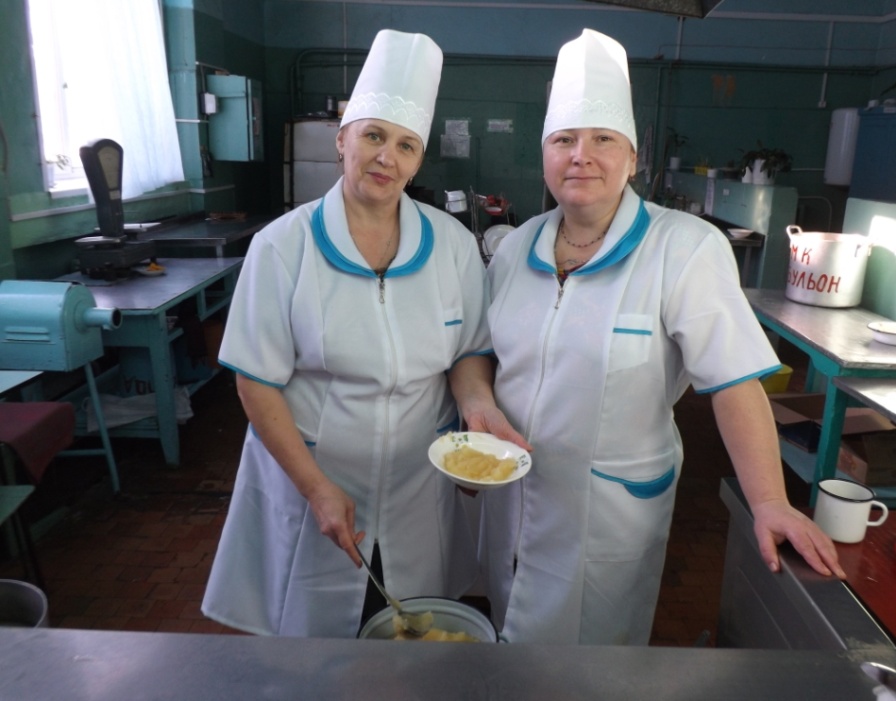 Отношение  учеников 3 а класса к правильному питаниюИтак, я знаю теперь, что правильное питание, для чего оно  нужно и каким должно быть. А знают ли об этом учащиеся нашего класса?Я опросила 15 учащихся нашего класса с целью выяснить, все ли они завтракаютВсегда завтракают дома и в школе – 14 учеников (93%)Не успевают завтракать каждый день – 1(7%)     Далее меня интересовало, всё ли съедают школьники во время еды.В школе съедают всё, что дают – 8 учеников (53%)Дома съедают всё, что дают – 10 уч. (66%)Дома едят то, что нравится – 5 уч. (34%)Также я  выявляла отношение учеников к необходимости и нужности горячего питания. Необходим –14 (93%),  не обязательно – 1ученик. (7 %)По данным анкетирования можно сделать выводы:Не все учащиеся завтракают дома перед школой. Значит, первый урок  дети сидят голодные. Следовательно, им тяжело дается материал уроков.Некоторые ученики не завтракают дома, потому что не успевают.Также есть учащиеся, которые не завтракают даже в школе. Не все учащиеся едят то, что им дают, значит, недополучают полезные продукты.Большинство учащихся считают, что завтрак нужен школьникам.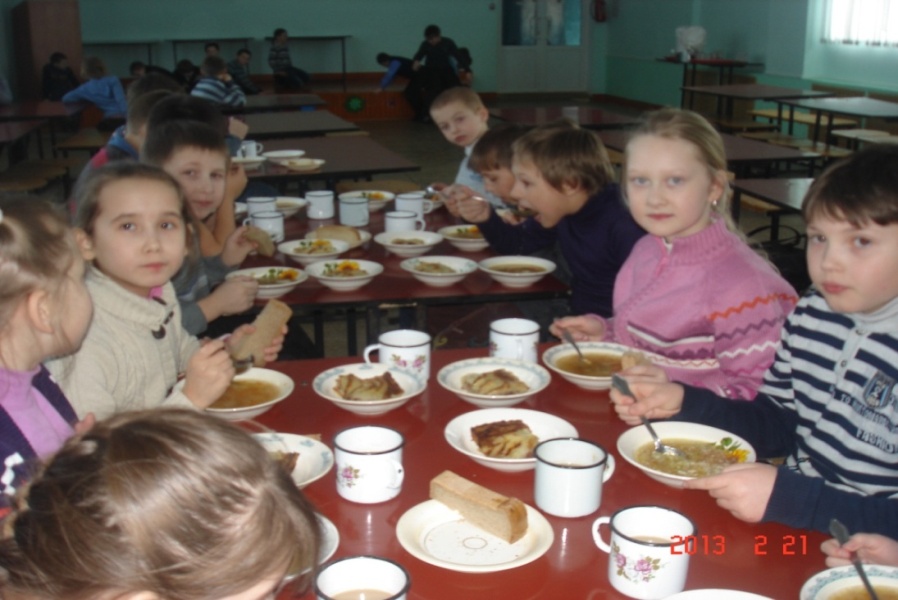 Мы побеседовали и с классными руководителями начальных классов. Все учителя утверждали, что дети, которые не завтракают дома, приходят в школу с плохим настроением, хуже работают на уроках, у них теряется внимание, снижается работоспособность, они часто жалуются на головную боль, на боль в животе.Мы взяли интервью у нашего школьного врача Сырчиной Галины Ивановны. Фельдшер отметила, что «нерегулярное питание, отказ от пищи, еда всухомятку – все это приводит к заболеваниям желудочно-кишечного тракта. Галина Ивановна контролирует качество продуктов, условия приготовления и рацион горячих завтраков в нашей школе? Она советует соблюдать режим питания, рекомендует завтракать и до школы, и в школе. Вместе с Галиной Ивановной мы измерили рост  своих одноклассников, фельдшер дала данные и за 2010 год, 2011 год. Из полученных наблюдений можно сделать вывод, что правильное питание влияет и на рост.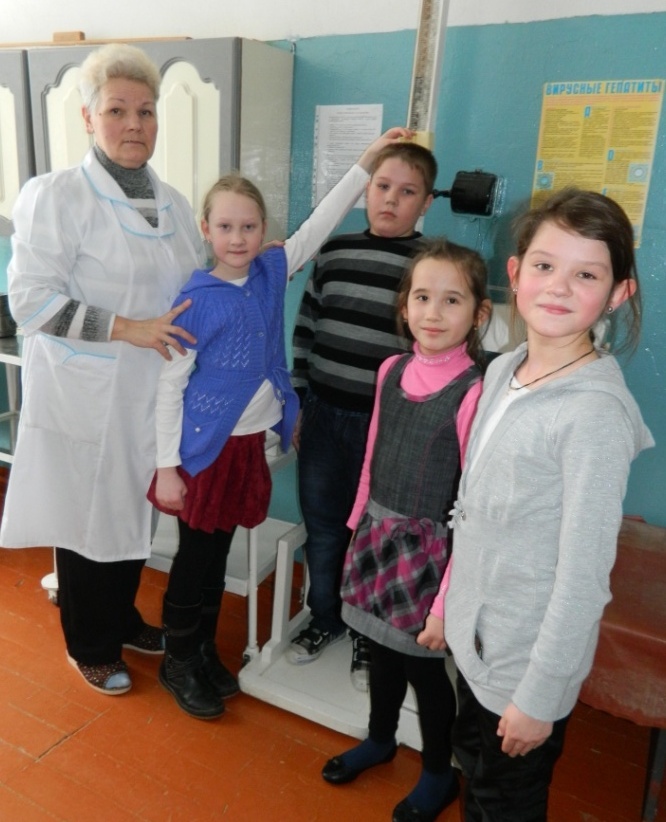 Таблица роста 3 а класса- смДиаграмма роста 3 а класса Из полученных наблюдений можно сделать вывод, что правильное питание влияет и на рост .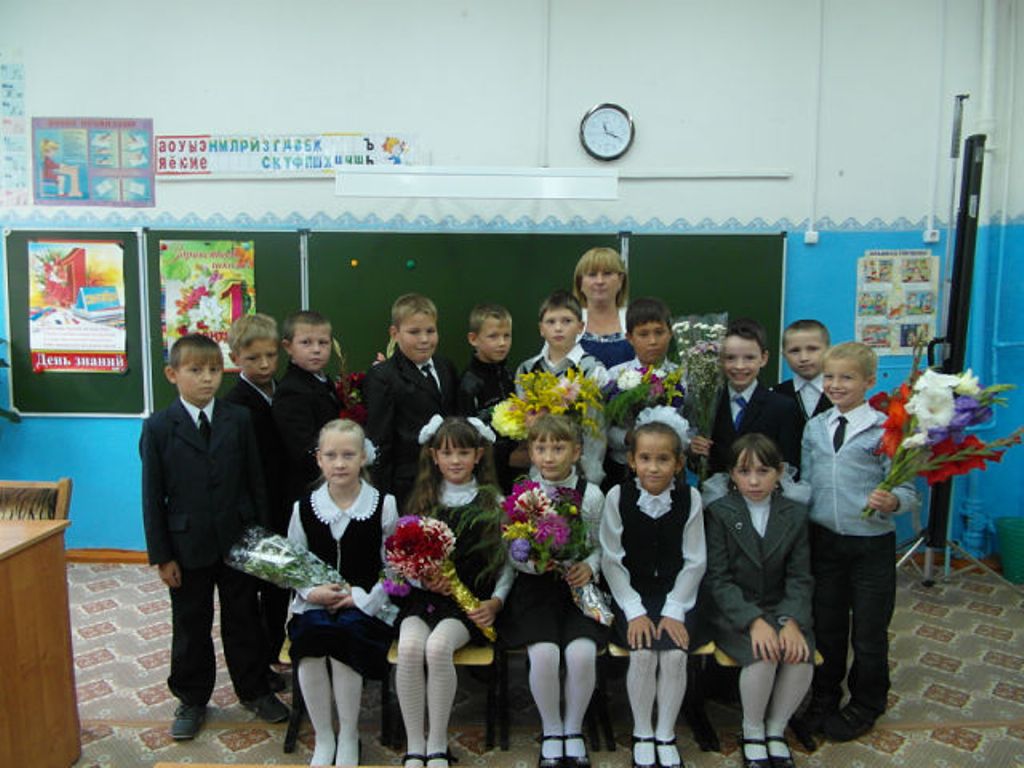  ЗаключениеПроведенная работа привела  к следующим выводам. Каждому человеку для нормальной работы организма необходимы белки, жиры, углеводы, витамины, минеральные соли и вода, которые должны поступать вместе с пищей;Школьникам необходим полноценный завтрак, обед, полдник, ужин,  содействует более успешному обучению в школе и сохранению здоровья;Правильное питание – это отличное время настроиться на удачный день и получить от еды и пользу, и удовольствие;Мы должны научиться  с самого раннего возраста ценить, беречь и укреплять своё здоровье.Я пришла к выводу, что не у всех младших школьников  режим и рацион питания правильный. А так же по результатам анкетирования выяснила, что многие школьники до конца ещё не понимают, как нужно правильно питаться, т.е. организовать свой здоровый режим питания и употреблять необходимые для растущего организма продукты питания.  Литература:1. Евсеева М. Здоровое питание для школьника. // Здоровье школьника. – 2011- №1.2.  Детская энциклопедия здоровья «Расти здоровым», М.: Физкультура и спорт, 1992.3.   Евсеева М. Здоровое питание для школьника. // Здоровье школьника. – 2011- №1.4. Интернет  ресурсы. ПродуктыШкольники 7 – 10 летХлеб пшеничный150 грХлеб ржаной70 грКрупы, бобовые, макаронные изделия45 грКартофель200 грОвощи разные275 грФрукты свежие150 – 300 грСахар60 грКондитерские изделия10 грМасло сливочное25 грМасло растительное10 грЯйцо1 штТворог40 грСметана10 грСыр10 грМясо, птица, колбасы140 грРыба40 грФ.И.О.1 класс2 класс3 класс1Архипова Анастасия Алексеевна1201261322Баранов Дмитрий Александрович1341411473Баруткин Иван Александрович1211271344Бочарова Алёна Андреевна1291321395Волкогонов Даниил Евгеньевич1261321396Давыдов Алексей Алексеевич1321401477Дуплякова Анастасия Николаевна1181231308Князева Софья Валерьевна1271331389Коновалов Игорь Алексеевич12713213810Копосов Анатолий Сергеевич12513414311Ложкин Константин Сергеевич13313914612Рябов Сергей Алексеевич 11812413013Толстоухов Даниил Николаевич13214114714Тотмина Марина Эдуардовна12112813515Шалагинов Егор Иванович127132139